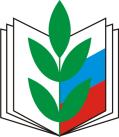 профсоюз работников народного образования и наукироссийской федерациимосковская городская организацияПРЕЗИДИУМ  КОМИТЕТА ПРОФСОЮЗАПОСТАНОВЛЕНИЕ Об опыте  совместной работы первичной профсоюзной организации работников и работодателя Московского государственного технического университета им. Н.Э. Баумана по охране труда	Заслушав  информацию  председателя  первичной    профсоюзной организации  работников  Московского государственного технического университета им. Н.Э. Баумана Батуевой Г.Г., Президиум  Московской городской организации профсоюза  отмечает, что работа первичной профсоюзной организации работников МГТУ им. Н.Э. Баумана  и работодателя по охране труда строится в соответствии с Коллективным договором, Положением о первичной профсоюзной организации, перспективным планом работы (раздел -  «охрана труда»). 	В  МГТУ им. Н.Э.Баумана заключен Коллективный договор на период с 1 сентября . по 31 августа 2017 года. В разделе «Охрана труда» Коллективного договора нашли отражение вопросы специальной оценки условий труда; компенсации за работу во вредных условиях труда; порядка прохождения предварительных при поступлении на работу и периодических медицинских осмотров; обучения по охране труда, в том числе уполномоченных профсоюзной организации; температурного режима и освещенности, обеспечения средствами индивидуальной защиты    работников.  	Одним из приложений к Коллективному договору является Соглашение по охране труда,  которое заключается ежегодно. В 2015 году, согласно Соглашению, на мероприятия по охране труда израсходовано более 4, 5 миллиона рублей.  В 2016 году в рамках Соглашения запланировано 17 мероприятий по охране труда на выполнение которых  предусмотрено: оплата медицинских осмотров на сумму 1,6 млн. руб., оплата проведения специальной оценки условий труда -1,2 млн. руб.,  приобретение средств индивидуальной защиты – 1,5 млн. руб., на приобретение аптечек первой помощи 0,2 млн. руб.  В университете действует институт уполномоченных  лиц  профсоюзной организации по охране труда.  Всего уполномоченных 11 человек. Коллективным договором уполномоченным установлена стимулирующая надбавка в размере 10% от их должностного оклада.Уполномоченные по охране труда первичной профсоюзной организации, заместитель председателя первичной профсоюзной организации Гуреев Ю.Н., член комиссии по проверке условий труда Васильев Н.Н., начальник управления охраны труда и техники безопасности Зуев А.А. и другие осуществляют плановые проверки с последующим анализом состояния охраны труда во всех подразделениях университета.На заседании комиссии уполномоченных по охране труда  ежемесячно заслушиваются отчеты уполномоченных о проделанной работе по контролю за условиями и охраной труда в соответствующих подразделениях университета. Два- три раза в год отчеты уполномоченных по охране труда заслушиваются на заседании профсоюзного комитета.В 2016 году уполномоченными проведены 22 самостоятельные проверки, а также 8 проверок в составе общеуниверситетских комиссий и комиссий профкома.Профком организует и проводит конкурсы по направлениям охраны труда. За последние пять лет проведены конкурсы на звание «Лучший заведующий лабораторией по вопросам охраны труда и техники безопасности», «Лучшее учебное подразделение по охране труда», «Лучший электрик», «Лучший уполномоченный по охране труда». В их подготовке и проведении активно участвует начальник управления охраны труда и техники безопасности А.А. Зуев.В плановом порядке ведутся работы по противопожарной профилактике. Профсоюзный комитет, управление  охраны труда и техники безопасности,  управление социального развития принимают активное участие в работе по подготовке и проведению детского оздоровительного отдыха в ДОЛ «Бауманец».   Перед началом учебного года административно-хозяйственные службы сдают в эксплуатацию аудиторный фонд. Прием аудиторного фонда осуществляется  учебным управлением с участием представителей профсоюзного комитета по акту сдачи – приемки. Старший уполномоченный по охране труда профсоюзной организации работников  МГТУ им. Н. Э. Баумана Кондаков Сергей Борисович занял 1 место в смотре-конкурсе на звание «Лучший уполномоченный по охране труда  Профсоюза» Московской городской организации Профсоюза работников народного образования и науки РФ в 2013-2014 учебном году. Результатом системной совместной работы первичной профсоюзной организации и администрации МГТУ им. Н.Э. Баумана по охране труда, своевременного обучения по  охране труда председателей первичных профсоюзных организаций и уполномоченных профсоюзных организаций, стало отсутствие несчастных случаев на производстве, и несчастных случаев, связанных с учебным процессом в 2015 и 2016 годах.Учитывая вышеизложенное,Президиум Комитета Московской городской организации Профсоюза ПОСТАНОВЛЯЕТ:    	1. Одобрить опыт совместной работы работодателя и первичной профсоюзной организации работников и работодателя  МГТУ им. Н. Э. Баумана (ректор Александров А.А., председатель первичной профсоюзной организации Батуева Г.Г.) по охране труда.2. Отметить большую планомерную работу председателя первичной профсоюзной организации работников МГТУ им. Н.Э. Баумана Батуевой Г.Г., заместителя председателя первичной профсоюзной организации Гуреева Ю.Н., начальника управления охраны труда и техники безопасности Зуева А.А.  по вопросам обеспечения сохранения жизни и здоровья работников  в процессе трудовой деятельности.     	3. Наградить Почетной Грамотой МГО Профсоюза и премией в размере 10 000 (десять тысяч) рублей каждого:3.1.  Батуеву Г.Г3.2.  Гуреева Ю.Н3.3.  Зуева А.А.   	 4. Председателям первичных профсоюзных организаций учреждений высшего профессионального образования:    	4.1. Рассмотреть на заседаниях комитетов первичных профсоюзных организаций вопросы,  связанные с организацией работы по охране труда в учреждениях высшего профессионального образования, соблюдению требований законодательства в области охраны труда.   	4.2. Проинформировать отдел охраны труда аппарата МГО профсоюза (Попков Ф.Е.) о результатах рассмотрения данного вопроса.Срок: до 01.06.2017г.    	5. Информационному отделу аппарата МГО профсоюза (Баринова.М.Ю.) совместно с отделом охраны труда (Попков Ф.Е.) разместить данное постановление на сайте МГО профсоюза.    	6. Технической инспекции труда аппарата МГО Профсоюза  (ПопоковФ.Е.):     	6.1. Подготовить и провести семинар для председателей первичных профсоюзных организаций и представителей администрации вузов  по вопросам охраны труда, с представлением опыта работы первичной профсоюзной организации МГТУ им. Н.Э. Баумана.	Срок: февраль 2017 года. 6.2. Продолжить  проверки состояния работы  по охране труда,  специальной оценке условий труда, организации проведения периодических медицинских осмотров, обучения по охране труда работников  учреждений высшего профессионального образования с целью проверки и оказания методической помощи.     	6.3. Обратиться в ЦС с предложением о включении в Федеральное Отраслевое Соглашение (раздел охраны труда) пункта о недопустимости сокращения численности отделов (управлений, служб) охраны труда и техники безопасности при проведении любых реорганизаций образовательных учреждений.6.4. Подготовить методические рекомендации по вопросу совместной работы первичной профсоюзной организации и работодателя по организации функционирования системы управления охраной труда в учреждениях высшего профессионального образования.     	7. Контроль за выполнением настоящего постановления возложить     на заместителя председателя МГО Профсоюза К.С. Гужевкина.Председатель МГО Профсоюза                                       М.А.Иванова2016г.г.Москва№  23 – 2 